DESIGN CODEPublic Class Form1    Private Sub btncompute_Click(ByVal sender As System.Object, ByVal e As System.EventArgs) Handles btncompute.Click        If TextBox1.Text > 0 Then            TextBox2.Text = (((TextBox1.Text ^ 2) - 5) / 2)        End If        If TextBox1.Text < 0 Then            TextBox2.Text = (((2 * TextBox1.Text) + 5) / 3)        End If    End Sub    Private Sub btnclear_Click(ByVal sender As System.Object, ByVal e As System.EventArgs) Handles btnclear.Click        Dim response As Integer        response = MsgBox("Are you sure you want to clear the screen?", vbYesNo + vbQuestion, "CAUTION!!!")        TextBox1.Text = ""        TextBox2.Text = ""    End Sub    Private Sub btnexit_Click(ByVal sender As System.Object, ByVal e As System.EventArgs) Handles btnexit.Click        MsgBox("Thanks for using Claculator, Are you sure you want to Exit?", vbYesNo + vbQuestion, "WARNING")    End SubEnd Class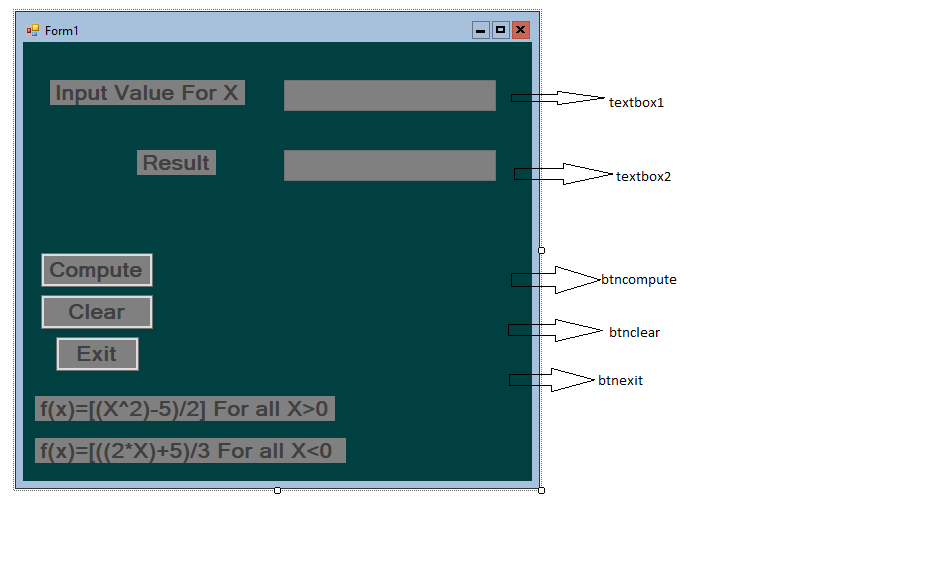 